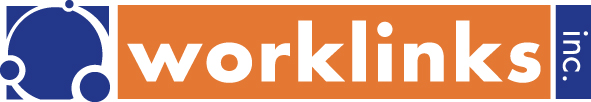 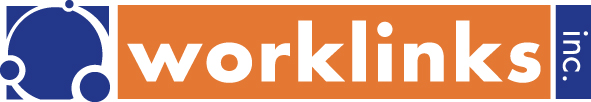 RPL APPLICATION FOR TEACHERSCHC41215 Certificate IV in Career Development&CHC41115 Certificate IV in Employment Services 5 units towards completionName of applicant: _____________________________________________Postal address: __________________________________________________Phone:	 _____________________	   	Email:  _______________________________________DeclarationI declare that the information contained in this application is true and correct and that all documents are genuine.Candidate Signature:  						  Date 	Evidence to be provided:  Please attach a certified copy of your teacher registration to this application –thank-you. Applicant Details:If your resume already contains this information there is no need to include this form.Candidate Name:  						  Date Completed:  			How often do you perform the following? Candidate Signature:  						  Date: 	RPL for Registered Teachers and Tertiary Lecturers (minimum of 12 months equivalent experience) for CHC41215 Career Development and CHC4115 Certificate IV in Employment services To apply for RPL for each unit you will need to:a)  answer questions to outline your competency experience, b) your Principal (or deputy Principal) will need to sign the Third party verification for each unit applied for.c) Copy of teacher registration (for tertiary teachers without teacher registration a letter from a Director of the institution (on letterhead) confirming a minimum of 12 months (full time equivalent)experience  as a lecturer in a recognised Australian University or TAFE / RTO.CHCDIV001 Work with diverse peopleTo apply for RPL for this unit, please respond to the following questions:Please write at least one paragraph for each question below to demonstrate your competencyYour answers must be your own.1. Outline how you identify and reflect on your own social and cultural perspectives and biases2. Outline how you promote diversity and inclusiveness in your work role?3. Outline how you use verbal and non-verbal communication skills to establish, develop and maintain effective relationships, mutual trust and confidence?4. Provide two examples of where misunderstanding may arise from diverse / cultural situations and outline appropriate responses  (preferably use examples that have arisen in your work role)HLTWHS001 - Participate in workplace health and safetyTo apply for RPL for this unit, please respond to the following questions:Please write at least one paragraph for each question below to demonstrate your competencyYour answers must be your own.1. Outline how you identify and report existing and potential hazards in your workplace. 2. Outline the actions you take to maintain safe housekeeping practices in your own work area3. Outline any workplace safety meetings, inspections or consultative activities that you have been involved with and how you contributed to it, within the last 18 months4. Outline how you maintain your currency of safe work practices in general and specifically how you manage your workplace health (e.g. stress, fatigue etc) in the last 12 months5. Outline (or attach) a workplace risk assessment you have completed in the last 12 months (eg risk assessment for a trip with students etc)6. Outline (or attach) the Emergency procedures you follow in your workplace.CHCCOM002 - Use communication to build relationshipsTo apply for RPL for this unit, please respond to the following questions:Please write at least one paragraph for each question below to demonstrate your competencyYour answers must be your own.1. Outline how you  use a variety of  appropriate communication techniques to communicate with students and colleagues2. Outline how you recognise and support communication needs of students , colleagues, external networks and your own needs3. Outline how you seek feedback and reflect on the effectiveness of your communication with students, colleagues and external networks4. Provide details of a meeting you have organised which involved a written agenda and provide details of strategies you used to encourage all members to participate equally, including seeking and acknowledging contributions from all members?CHCLEG001 - Work legally and ethicallyTo apply for RPL for this unit, please respond to the following questions to demonstrate your competency:Your answers must be your own.1. Outline how you observe a minimum of 3 legal requirements you must adhere to in your work role.  Include the actions you must take for a breach of these legal requirements.   2. Identify situations where work practices could be improved to meet legal and ethical responsibilitiesBSBWOR404 - Develop work prioritiesTo apply for RPL for this unit, please respond to the following questions:Please write at least one paragraph for each question below to demonstrate your competencyYour answers must be your own.1. Provide a copy of a workgroup plan (for example a session plan for the semester)  which reflect consideration of resources, client needs and workgroup targets2. Outline how you monitor own work performance3. State 3 professional development workshops attended in the past 18 months.4. State 3 professional development opportunities you believe would enhance your job role.  Explain why you believe these would be useful.STEP 3THIRD PARTY VERIFICATIONIn this section you need to ask your Principal, Deputy or your Head of Department to complete the following Third Party Reports.It is important that comments are provided by your Principal at the end of each Third Party report (if left blank this will be returned to you).Third Party Verification Reports CHCDIV001 - Work with diverse people Third Party Verification Candidate (person requesting Recognition of prior learning) : Verifier: (Principal, deputy or Head of department)__________________________________Position (job role of verifier):Phone number:Email address:I confirm that the above candidate has a minimum of 12 months full time (or equivalent) experience as a registered teacher or as a lecturer in a recognised Tertiary organisation.Please carefully review the statements below. You will be requested to confirm that the candidate fully fulfils / reflects the below criteria:1.1 Identifies and reflect on own social and cultural perspectives and biases1.2 Works with awareness of own limitations in self and social awareness1.3 Uses reflection to support own ability to work inclusively and with understanding of others1.4 Identifies and acts on ways to improve own self and social awareness2.1 Values and respects diversity and inclusiveness across all areas of work role2.2 Contributes to the development of work place and professional relationships based on appreciation of diversity and inclusiveness2.3 Uses work practices that make environments safe for all3.1 Shows respect for diversity in communication with all people3.2 Uses verbal and non-verbal communication constructively to establish, develop and maintain effective relationships, mutual trust and confidence3.3 Where a language barrier exists, uses effective strategies to communicate in the most efficient way possible3.4 Seeks assistance from interpreters (if required) or other persons according to communication needs4.1 Identifies issues that may cause communication misunderstandings or other difficulties4.2 Where difficulties or misunderstandings occur, considers the impact of social and cultural diversity4.3 Makes an effort to sensitively resolve differences, taking account of diversity considerations4.4 Addresses any difficulties with appropriate people and seek assistance when requiredVerifier:I can confirm that the candidate fully reflects the statements above OR state any criteria the candidate does not meet.Please provide comments (essential):Signature (digital signatures are acceptable) PRINT NAMEDate:HLTWHS001 - Participate in workplace health and safetyThird Party Verification Candidate (person requesting Recognition of prior learning) : Verifier: (Principal, deputy or Head of department)__________________________________Position (job role of verifier):Phone number:Email address:I confirm that the above candidate has a minimum of 12 months full time (or equivalent) experience as a registered teacher or as a lecturer in a recognised Tertiary organisation.Please carefully review the statements below. You will be requested to confirm that the candidate fully fulfils / reflects the below criteria:2.1 Identifies and implements WHS procedures and work instructions2.2 Identifies and report incidents and injuries to designated persons according to workplace procedures2.3 Takes actions to maintain safe housekeeping practices in own work area3.1 Raises WHS issues with designated persons according to organisational procedures3.2 Participates in workplace safety meetings, inspections and consultative activities3.3 Contributes to the development and implementation of safe workplace policies and procedures in own work area	4.1 Identifies ways to maintain currency of safe work practices in regards to workplace systems, equipment and processes in own work area4.2 Reflects on own levels of stress and fatigue, and report to designated persons according to workplace procedures5.1  The candidate has as least once in the previous 18 months:contributed to a WHS meeting or inspection in workplaceconducted a workplace risk assessment and recorded the resultsconsistently applied workplace safety procedures in the day-to-day work activities required by the job rolefollowed workplace procedures for reporting hazardsfollowed workplace procedures for a simulated emergency situation.Verifier:I can confirm that the candidate fully reflects the statements above OR state any criteria the candidate does not meet.Please provide comments (essential):Signature (digital signatures are acceptable) PRINT NAMEDate:CHCCOM002 - Use communication to build relationshipsThird Party Verification Candidate (person requesting Recognition of prior learning) : Verifier: (Principal, deputy or Head of department)__________________________________Position (job role of verifier):____________________________________________________Phone number:_______________________________________________________________Email address:________________________________________________________________I confirm that the above candidate has a minimum of 12 months full time (or equivalent) experience as a registered teacher or as a lecturer in a recognised Tertiary organisation.Please carefully review the statements below. You will be requested to confirm that the candidate fully fulfils / reflects the below criteria:1.1 Identify and use appropriate communication techniques to communicate with clients and colleagues1.2 Communicate in a manner that demonstrates respect, accepts individual differences and upholds rights1.3 Represent the organisation appropriately and in accordance with communication policies and protocols1.4 Provide information to clients and service providers in accordance with communication policies and protocols2.1 Recognise and support communication needs of clients, colleagues and external networks2.2 Facilitate access to interpreter and translation services as required2.3 Identify and address problems and communication barriers2.4 Defuse conflict or potentially difficult situations with clients and colleagues and refer in accordance with organisational requirements2.5 Seek and respond to feedback on the effectiveness of communication with clients, colleagues and external networks3.1 Develop an agenda and list of invited participants in consultation with appropriate people3.2 Communicate details of the meeting to the participants and other stakeholders in accordance with organisation communication protocols3.3 Contribute to and follow objectives and agendas for meeting3.4 Provide opportunities to fully explore all relevant issues and provide relevant information3.5 Use strategies that encourage all members to participate equally, including seeking and acknowledging contributions from all members3.6 Implement strategies to ensure the specific communication needs of individuals within the meeting are identified and addressed3.7 Facilitate the resolution of conflict between participants3.8 Minute or record meeting in accordance with organisation requirements3.9 Evaluate meeting processes and identify lessons learned or opportunities for improvementVerifier:I can confirm that the candidate fully reflects the statements above OR state any criteria the candidate does not meet.Please provide comments (essential):Signature (digital signatures are acceptable) PRINT NAMEDate:Third Party Verification CHCLEG001 - Work legally and ethicallyCandidate (person requesting Recognition of prior learning) : Verifier: (Principal, deputy or Head of department)__________________________________Position (job role of verifier):____________________________________________________Phone number:_______________________________________________________________Email address:________________________________________________________________I confirm that the above candidate has a minimum of 12 months full time (or equivalent) experience as a registered teacher or as a lecturer in a recognised Tertiary organisation.Please carefully review the statements below. You will be requested to confirm that the candidate fully fulfils / reflects the below criteria:1.1 Identify, access and interpret sources of information about the legal requirements that apply to the work role1.2 Identify the scope and nature of own legal rights and responsibilities1.3 Adhere to legal requirements in work practice according to workplace policies and procedures and scope of role1.4 Recognise potential or actual breaches and report according to organisation procedures2.1 Identify, access and interpret sources of information about the ethical responsibilities that apply to the work role2.2 Identify the scope and nature of own ethical responsibilities2.3 Meet ethical responsibilities according to workplace policies and protocols, and scope of role2.4 Recognise potential ethical issues and dilemmas, and discuss with an appropriate person2.5 Recognise own personal values and attitudes and take into account to ensure non-judgemental practice2.6 Use effective problem solving techniques when exposed to competing value systems2.7 Recognise unethical conduct and report to an appropriate person2.8 Recognise potential and actual conflicts of interest and take appropriate action3.1 Identify situations where work practices could be improved to meet legal and ethical responsibilities3.2 Pro-actively share feedback with colleagues and supervisors3.3 Identify and take opportunities to contribute to the review and development of policies and protocolsVerifier:I can confirm that the candidate fully reflects the statements above OR state any criteria the candidate does not meet.Please provide comments (essential):Signature (digital signatures are acceptable) PRINT NAMEDate:Third Party Verification  BSBWOR404 - Develop work prioritiesCandidate (person requesting Recognition of prior learning) : Verifier: (Principal, deputy or Head of department)__________________________________Position (job role of verifier):____________________________________________________Phone number:_______________________________________________________________Email address:________________________________________________________________BSBWOR404 - Develop work priorities1.1 Prepare workgroup plans which reflect consideration of resources, client needs and workgroup targets1.2 Analyse and incorporate work objectives and priorities into personal schedules and responsibilities1.3 Identify factors affecting the achievement of work objectives and establish contingencies and incorporate them into work plans1.4 Efficiently and effectively use business technology to manage and monitor planning completion and scheduling of tasks2.1 Identify and analyse personal performance through self-assessment and feedback from others on the achievement of work objectives2.2 Seek and evaluate feedback on performance from colleagues and clients in the context of individual and group requirements2.3 Routinely identify and report on variations in the quality of service and performance in accordance with organisational requirements3.1 Assess personal knowledge and skills against organisational benchmarks to determine development needs and priorities3.2 Research and identify sources and plan for opportunities for improvement in consultation with colleagues3.3 Use feedback to identify and develop ways to improve competence within available opportunities3.4 Identify, access and complete professional development activities to assist career development3.5 Store and maintain records and documents relating to achievements and assessments in accordance with organisational requirementsVerifier:I can confirm that the candidate fully reflects the statements above OR state any criteria the candidate does not meet.Please provide comments (essential):Signature (digital signatures are acceptable) PRINT NAMEDate: APPLICATION FORM1.  Occupation you are seeking recognition in2  Personal Details2  Personal Details2  Personal DetailsSurnamePreferred Title (Mr, Mrs, Ms, Miss)First Name/sAny other name usedHome AddressPostal address if different from above Telephone NumbersHome:Work:Telephone Numbers:Fax:EmailDate of Birth     /       /             /       /        Gender MALE  / FEMALE MALE  / FEMALE AgeAre you a permanent resident of ?YES  / NO YES  / NO 3  Current Employment 3  Current Employment 3  Current Employment Are you currently employed?If Yes, in which occupation are you currently employed? Who is your current employer? YES  / NO ……………………………………………………………………………………………………………….YES  / NO ……………………………………………………………………………………………………………….Qualifications held:Qualifications held:Qualifications held:Qualification/yearInstitution and countryInstitution and country5. Further Training5. Further TrainingHave you undertaken any training courses related to the occupation applied for?YES  / NO If YesWhat occupation were you trained in?Training completion Date (month, year)Country where you trainedName of course and institution (if applicable)6.  Is there any further information you wish to give in support of your application?7. Professional Referees (relevant to work situation)7. Professional Referees (relevant to work situation)NamePositionOrganisationPhone NumberMobile NumberEmail Address………………………………………………………………………………………………………………………………………………………………………………………………………………………………………………………………………………………………………………………………………………………………………………………………………………………………NamePositionOrganisationPhone NumberMobile NumberEmail Address………………………………………………………………………………………………………………………………………………………………………………………………………………………………………………………………………………………………………………………………………………………………………………………………………………………………APPLICANT EMPLOYMENT HISTORY FORMName, Address and Phone number of EmployersPeriod of Employment(DD/MM/YYYY)Period of Employment(DD/MM/YYYY)Position HeldFull Time Part-time Casual Description of Major DutiesName, Address and Phone number of EmployersFromToPosition HeldFull Time Part-time Casual Description of Major Duties1.2.3.4.5.6.7.8.9.10.APPLICATION – Self Assessment QuestionnaireCHC41215 Certificate IV in Career DevelopmentCHC41115 Certificate IV in Employment Services  Unit CodeUnit TitleI have performed these tasksI have performed these tasksI have performed these tasksUnit CodeUnit TitleFrequentlySometimesNeverCHCDIV001Work with diverse peopleHLTWHS001Participate in workplace health and safetyCHCCOM002Use communication to build relationshipsCHCLEG001Work legally and ethicallyBSBWOR404Develop work priorities
1.1 Follows workplace policies and procedures for safe work practices1.2 Identifies existing and potential hazards in the workplace, reports them to designated persons, and record them according to workplace procedures1.3 Follows workplace emergency procedures